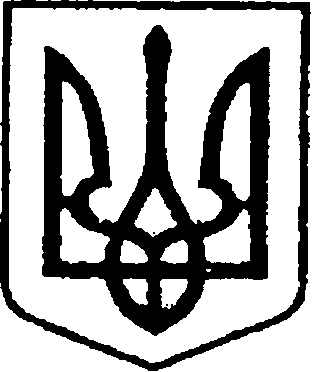 УКРАЇНАЧЕРНІГІВСЬКА ОБЛАСТЬМІСТО НІЖИНМ І С Ь К И Й  Г О Л О В А  Р О З П О Р Я Д Ж Е Н Н Явід 12 березня 2021 р.			м. Ніжин		                  № 79Про створення робочої групи зпитання збереження пам'ятки культури місцевого значення «Церква святих Костянтина і Олени на Грецькому кладовищі» таблагоустрою грецького некрополя 	Відповідно до ст. 42, 59 Закону України «Про місцеве самоврядування в Україні», Регламенту виконавчого комітету Ніжинської міської ради VIII скликання, затвердженого рішенням Ніжинської міської ради Чернігівської області від 24 грудня 2020 року № 27-4/2020, листа голови Ніжинського міського товариства греків імені братів Зосимів Лариси Зайко від 10.02. 2021 р., з метою збереження унікальної пам'ятки культури місцевого значення «Церква святих Костянтина і Олени на Грецькому кладовищі», створення туристичного об'єкту «Грецький некрополь» та популяризації культурно-просвітницької діяльності Ніжинського міського товариства греків імені братів Зосимів:	1. Створити  робочу групу  з питання збереження пам'ятки культури місцевого значення  «Церква святих Костянтина і Олени  на Грецькому кладовищі»   та благоустрою грецького некрополя та  затвердити її персональний склад  (додається).	2. Посадовим особам виконавчих органів міської ради, виконавчих органів виконавчого комітету міської ради, керівникам комунальних підприємств, закладів та установ у межах компетенції та чинного законодавства України, всебічно сприяти діяльності робочої групи. 	3. Начальнику управління культури і туризму Ніжинської міської ради Бассак Т.Ф.  забезпечити оприлюднення даного розпорядження на сайті міської ради.	4. Контроль за виконанням розпорядження покласти на першого заступника міського голови з питань діяльності виконавчих органів ради Вовченка Ф.І. та заступника міського голови з питань діяльності виконавчих органів ради Смагу С.С. Міський голова                                                                   Олександр КОДОЛА                          Затверджено						розпорядження міського голови						від 12 березня 2021 р.  №79СКЛАДробочої групи з питання збереження пам'яткикультури місцевого значення «Церква святих Костянтина і Оленина Грецькому кладовищі» та  благоустрою грецького  некрополяВовченко Ф.І.	перший заступник міського голови з питань діяльності виконавчих органів ради, голова робочої групиСмага С.С.		заступник міського голови з питань діяльності виконавчих органів ради, заступник голови 				робочої групи Бассак Т.Ф.		Сімкіна О.В. 	головний спеціаліст управління культури і туризму Ніжинської міської ради, секретар робочої групиЧлени робочої групи:Бассак Т.Ф.	начальник управління культури і туризму Ніжинської міської радиГук О.О.	т.в.о. начальника сектора взаємодії із засобами масової інформації  відділу інформаційно-аналітичної роботи та комунікацій з громадськістю виконавчого комітету Ніжинської міської радиДудченко Г.М.	директор Ніжинського краєзнавчого музею імені Івана СпаськогоЗайко Л.О.Зайко Л.О. 		голова Ніжинського міського товариства греків імені братів Зосимів (за згодою)Зозуля С.Ю.		завідувач відділу історії м. Ніжина  Ніжинського краєзнавчого музею імені Івана СпаськогоКичко В.М.		директор, головний редактор ТОВ «Медіа центр «Вісті» (за згодою) Копилова Є. Г.  			начальник сектора  з питань претензійно -позовної роботи та запобігання корупції відділу юридично-кадрового  забезпеченняКотляр Я.В. 	головний спеціаліст управління культури і  туризму Ніжинської міської радиКушніренко А.М. 		начальник  УЖКГ та Б Ніжинської міської радиМироненко В. Б.                   	начальник - головний архітектор відділу містобудування та архітектури виконавчого комітету Ніжинської міської радиМорозов О.С.			директор бібліотеки Ніжинського державного університету ім. М. Гоголя, завідувач  Музею рідкісної книги бібліотеки Ніжинського державного університету ім. М. Гоголя, науковий співробітник (за згодою)Чечин С. І. 	Благочинний Ніжинського округу  ПЦУ, настоятель кафедрального собору Всіх Святих  м. Ніжина, митрофорний протоієрей (за згодою)Візують:Начальник управління культуриі туризму Ніжинської міської ради				         Тетяна БАССАКПерший заступник міського голови з питань діяльності виконавчих органів ради 			Федір ВОВЧЕНКОЗаступник міського голови з питань діяльності виконавчих органів ради			Сергій СМАГАКеруючий справами виконавчогокомітету Ніжинської міської ради					Валерій САЛОГУБ Начальник відділу юридично-кадровогозабезпечення виконавчогокомітету Ніжинської міської ради					В’ячеслав ЛЕГА